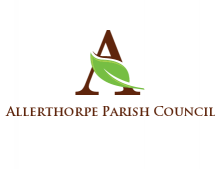 ALLERTHORPE PARISH COUNCILUnconfirmed Minutes of the Annual General Meeting held in Allerthorpe Village Hall at 7.00 pm on Monday 21st June 2021Present: 	      Laura Brennan			ChairDebbie Forster			Vice-ChairClare Metcalfe			Councillor     Noel Brennan			CouncillorSim Wilkinson			Councillor     Jane Smith				Clerk to the Parish Council1. APOLOGIES: Bev Butler 				CouncillorAngela Batty			CouncillorNo members of the public or press were present.2. ELECTION OF CHAIRPERSON:Mrs Smith asked for proposals for the new Chairperson for the current session. Ms Forster proposed Mrs Brennan as Chairperson; this was seconded by Mrs Metcalfe. The proposal was accepted and carried unanimously. 3. ELECTION OF VICE-CHAIR:Mrs Brennan asked for proposals for the new Vice Chairperson for the current session. Mrs Metcalfe proposed Ms Forster as the Vice Chairperson.  This was seconded by Mrs Brennan. The proposal was accepted and carried unanimously. 4. MINUTES OF THE LAST MEETING: Mrs Brennan proposed and Ms Forster. seconded that the minutes of the AGM held on 20th May 2019 were accepted as a true record. They were signed by the Chairperson.5.  ACCEPTANCE OF ACCOUNTS FOR 2020/2021The Audit Summary for 2020-2021 with auditor’s opinion and signature was presented and accepted and signed by the Chairperson and Clerk.The Income and Expenditure Statement from 1st April 2020 to 31st March 2021, previously signed by the auditor, was presented and accepted. The fixed assets statement was presented and accepted.The AGAR Accounting Statement 2020-2021 was presented, approved and signed by the Clerk and the Chairperson. The explanation of variances was presented and accepted.The AGAR Certificate of Exemption Part 2 2020-2021 was presented, approved and signed by the Clerk and Chairperson.The AGAR Annual Internal Audit Report 2020-2021, signed by the auditor, was presented and accepted.The AGAR Annual Governance Statement 2020-2021 was presented, approved, and signed by Clerk and Chairperson.The draft annual budget for 2021-2022 was presented. A discussion about the surplus money, accrued due to not being able to pay the Clerk for 18 months, followed. It was put forward that £10,000 might be put into the Village Hall Fund towards the kitchen extension to allow the building work to go ahead before it deteriorates further. It was decided to delay the decision until the PC meeting in August to allow for estimates of work to be ready to put before the Parish Council.6.    CLOSE OF MEETING	There being no further business the meeting closed at 7.30 p.m.